269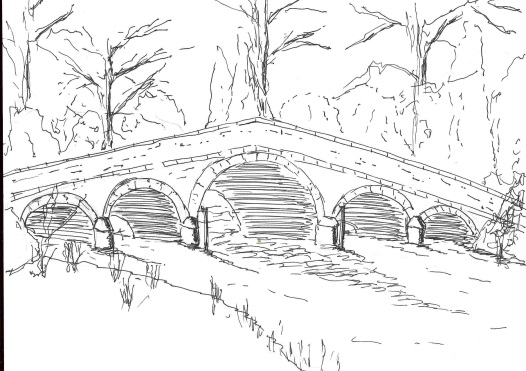 Minutes of a meeting of the Skerne and Wansford Parish Council, which was held in the Wansford Village Hall on Tuesday March 20 2012 at 7.30pm.Present: Councillors Ian Lamble, Jackie Dobson, Bryan Hills, Ann Stoney, Sue Waites, Mark Padgett, Caroline Harrison, Neil Robson, Marian Terry, ERY councillors Jane Evison and Jonathan Owen,Apologies: NonePublic session: No public session was required.Declarations of interest: NoneTo confirm minutes of meeting held on January 17 2012 as a true and correct record: Proposed  by Coun Hills, seconded by Coun Dobson. Presentation: Before the parish council heard a short presentation by Rachel Hall on a proposed use of land in Wansford owned by her father, Ivan Pick, who was also present, the chairman announced the following: ‘Skerne and Wansford Parish Council will hear the presentation from Mr Pick and Mrs Hall but the parish council, and the parish councillors, cannot by law show, record or indicate any preference for or against the scheme. Councillors may ask questions but that will only be to draw out as much information as possible. There will be no debate on the matter, only an information exchange. There will be no vote taken. There will be no consensus taken as to whether or not the parish council is in favour or against the proposal’. A brief question and answer session followed the presentation. To dispose of any business remaining from the last meeting and, if necessary, decide on a course of action Village Diamond Jubilee Committee: The village committee now had six members, but more help would be welcome. The date for the celebrations had been set as Monday June 4. Activities would include water races, an 11am toast to the Queen in Wansford Village Hall and, later in the day, pie and peas and a disco at the Trout.Community newsletter: Councillors said they would be sending profiles for the next newsletter. This would come out in advance of the schedule to include details of the jubilee celebrations.Skerne bus shelter dilapidations: The chairman reported that now good weather was on its way the renovations would get under way.Grit bin had been installed. Noted.A grant to pay for two pavement gritters, one for each village, had been applied for.PlanningPlanning application received: Full planning permission for erection of sectional timber-framed stables and construction of an all-weather arena at land south of Grange Farm, Ricklepits, Mrs Joanne Lane, Chapel Lane, Wansford. Comments by February 28 2012. Chairman and clerk had submitted comments offering no objections to the scheme. The plan had subsequently been approved.270Finance:Resolved: To pay clerk’s annual salary of £1,075. Proposed by Coun Stoney, seconded by Coun Hills.Community a/c as Dec 31 2011, £970.71; business a/c £2,506.98. Noted. No additional premium resulting in the addition of the two grit bins to the insurance schedule was required. These had been added to the schedule by the insurers but no new schedule had been requested as this came at a cost of £25.Administration: Resolved: To adopt the Severe Weather Policy. Proposed by Coun Hills, seconded by Coun Stoney.Training:ERYC: Code of Conduct training sessions at 7pm on May 14 at Driffield Community Centre – four places booked. The clerk, Coun Terry and Coun Padgett indicated a wish to attend.ERYC: First Aid training had been attended by the clerk.Emergency Planning Unit, Harrogate: Speed training at Driffield School on March 22 at 6pm: Coun Dobson and the clerk to attend.Correspondence: ERYC: Outcome of Flood Mitigation Funding bid process. The council had been awarded a grant in the £10,000-£30,000 range for the Carr Lane scheme. The Driffield Road scheme had been unsuccessful. The scheme had been costed out in the region of £50,000. After discussion between the clerk and chairman, the clerk had written to Yorkshire Water’s Graham Dixon reminding him of his support for the project and the possibility that there may be some funding available. ERYC: ERYC And Kingston upon Hull Joint Minerals Development Plan consultation. Noted.National Grid – carbon capture scheme update. The clerk had attended the event at Cass Hall, Driffield, which had been a talk to bring parishes up to speed with the current stage of the consultation period.ERYC: Flood Liaison Group – questions and answers. Noted. Taken by Coun Hills.Humber and Wolds Community Council – energy saving literature and fuel poverty information. Noted. Taken by Coun Terry.ERYC Flood Liaison Group, agenda February 10 meeting; notice of Friday June 1meeting. Noted.Matters requested by councillors: Extending footpath east from the Beeches, Main Street, Skerne, to the council houses. Coun Waites said she had received a request for the footpath to be extended along Wansford Road, Skerne, to the council houses, where there was a blind bend. Many children lived in Skerne and this lack of footpath provision was both a danger to them and to other walkers taking the regular Church Farm circular. The grass verge was becoming churned up and became more or less impassable in winter. Councillors asked the clerk to write to ERYC highways engineer Dave England requesting that a footpath be installed.271Highways: Potholes outside Skerne Leys and along the Skerne to Driffield road had been patched but councillors considered the work to be of poor quality creating humps rather than holes, both of which were hazardous to road users, particularly cyclists who had to swerve to avoid them. Councillors also mentioned the dangerous state of the side of the Skerne to Hutton road. Motorists had to pull out into the middle of the road on the first blind bend to avoid this hazard. Members felt that these areas should be dug out and resurfaced. A Wansford resident had raised the problem of potholes in Chapel Lane. It was decided that all these issues would be included in the letter to Mr England.A lamp standard had been bent near the roundabout at Wansford when a lorry mounted the kerb. Coun Hills had reported this to ERYC.To note the following correspondence: Garden & Tree Services; Thompsons – salt and grit spreaders; Glasdon play equipment and street furniture; East Riding Parish News editions; ERVAS newsletter; ERNLLCA newsletters; Thompson groundcare equipment, Clerks and Councils Direct.To receive reports from representatives: Nafferton Feoffees: Coun Harrison reported that she was contemplating asking for funds for flower boxes, planting etc to enhance the look of Wansford. It was decided to put this on the next agenda so councillors could decide what scheme they would like to put together for consideration by the Feoffees. Driffield Navigation Trust: Coun Hills had been unable to get to the meeting but had seen from the agenda that the DNT was having problems with the navigation right of way at Lock View, Driffield. Police and Communities Forum: Nothing to report.Date of next meeting: Tuesday May 15 at 7.30pm. This may be subject to change depending on the Audit Commission date for the annual returnSigned:Date: